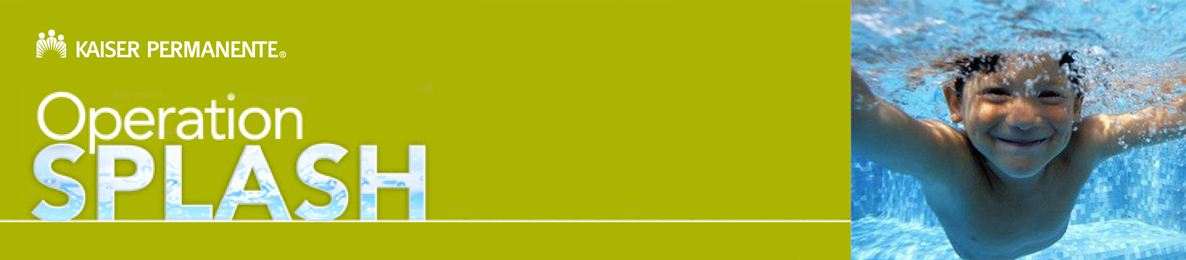 City of Los Angeles Pool Locations[S = Learn to Swim, J = Junior Lifeguard, P = Pre Summer Season]For more information, contact:Citywide Aquatics, Los Angeles Department of Recreation and Parks, (323) 906-7953, Citywide.Aquatics@lacity.org(Participating City of Los Angeles pool locations continued on other side)			updated 6/6/2016City of Los Angeles Pool Locations (continued)[S = Learn to Swim, J = Junior Lifeguard, P = Pre Summer Season]For more information, contact:Citywide Aquatics, Los Angeles Department of Recreation and Parks, (323) 906-7953, Citywide.Aquatics@lacity.orgupdated 6/6/2016109th Pool323-249-08581500 E. 109th StreetLos Angeles 90059Council District15S, JCleveland  818-756-97988120 Vanalden AvenueReseda 91335Council District 12JFremont Indoor Pool213-847-34017630 S. Towne AvenueLos Angeles, 90003Council District 9S, JHighland Park323-226-16696150 Piedmont AvenueLos Angeles 90042Council District 1S, JAlgin Sutton323-789-28268800 S. Hoover StreetLos Angeles 90044Council District 8S, JCostello323-526-30733121 E. Olympic BoulevardLos Angeles 90023Council District 14S, JGlassell323-226-16703704 Verdugo Road.Los Angeles 90065Council District 1S, JHollywood Pool323-460-70301122 Cole AvenueLos Angeles 90038Council District 13S, J, PBanning310-548-74201450 N. Avalon BoulevardWilmington 90744Council District 15S, JDowney Pool323-304-08281775 N. Spring StreetLos Angeles 90031Council District 1S, J, PGranada Hills818-360-710716730 Chatsworth StreetGranada Hills 91344Council District 12JHubert H. Humphrey818-896-006712560 Filmore StreetPacoima 91331Council District 7S, JCeles King III213-847-34065001 Rodeo RoadLos Angeles 90016Council District 10S, JEcho Deep Pool213-481-26401419 Colton StreetLos Angeles 90026Council District 1S, JGreen Meadows323-789-2726431 E. 89th StreetLos Angeles 90003Council District 9S, JJackie Tatum/Harvard Pool & Waterslide323-753-21976120 Denker AvenueLos Angeles 90047Council District 8S, J, PCentral1357 E. 22nd Street323-906-7953Los Angeles 90011Council District 9S, JE. G. Roberts323-936-84834526 W. Pico BoulevardLos Angeles 90019Council District 10S, JGriffith323-644-68783401 Riverside DriveLos Angeles 90027Council District 4S, J, PLACES (L.A. Center for Enriched Studies)323-933-83455931 W. 18th StreetLos Angeles 90035Council District 10S, J310-202-28442693 Motor AvenueLos Angeles 90064Council District 5JFernangeles818-771-09868851 Laurel Canyon BlvdSun Valley 91352Council District 6S, JHarbor 310-835-6590Wilmington 90744Council District 15S, JLanark818-887-174521817 Strathern StreetCanoga Park 91304Council District 3S, JMar Vista310-390-201611655 Palms BoulevardLos Angeles 90066Council District 11JReseda818-756-936118411 Victory BoulevardReseda 91335Council District 3S, J, PSouth 323-846-5366345 E. 51st StreetLos Angeles 90011Council District 9S, JVerdugo Hills818-353-136510654 Irma AvenueTujunga 91402Council District 7JNorth Hollywood/Splash Pad818-755-76545301 Tujunga AvenueNorth Hollywood 91601Council District 2S, JRichard Alatorre323-276-30424721 Klamath StreetLos Angeles 90032Council District 14S, JStoner Pool & Waterslide310-575-82861835 Stoner AvenueLos Angeles 90025Council District 11S, J, PWestchester310-641-87349100 Lincoln BoulevardLos Angeles 90045Council District 11JNorthridge Pool & Waterslide818-709-747510058 Reseda BoulevardNorthridge 91324Council District 12S, J, PRitchie Valens818-834-517610731 Laurel Canyon BoulevardPacoima 91331Council District 7S, JSun Valley818-252-08358123 Vineland AvenueSun Valley 91352Council District 6S, JWestwood310-478-70191350 Sepulveda BoulevardLos Angeles 90025Council District 5JOlguin Swimming Pool3210 S. Alma StreetSan Pedro, 90731(Enter off of 32nd & Gaffey)Council District 15JRoosevelt H. S. Pool213-485-7391456 S. Matthews Street Los Angeles 90033Council District 14S, JSylmar/ Splash Pad818-367-672713109 Borden AvenueSylmar 91342Council District 7S, JWoodland Hills818-884-09925858 Shoup AvenueWoodland Hills 91367Council District 3JPan Pacific323-957-4524141 S. Gardner StreetLos Angeles 90036Council District 4S, JRoss Snyder213-847-34301501 E. 41st Street Los Angeles 90011Council District 9S, J, PValley Plaza818-374-48256715 Laurel Grove AvenueNorth Hollywood 91606Council District 2S, JYosemite323-226-16681840 Yosemite DriveLos Angeles 90041Council District 14S, JPecan323-526-3042120 S. Gless StreetLos Angeles 90033Council District 14S, JRustic Canyon310-230-0137601 Latimer RoadPacific Palisades 90402Council District 11JVan Nuys/ Sherman Oaks818-783-672114201 Huston StreetVan Nuys 91423Council District 4JPeck310-548-2434560 N. Western AvenueSan Pedro 90732Council District 15JSepulveda818-894-01448737 Kester AvenuePanorama City 91402Council District 6S, JVenice H. S. Pool310-575-82602490 Walgrove AvenueLos Angeles 90066Council District 11J